Flute for Sale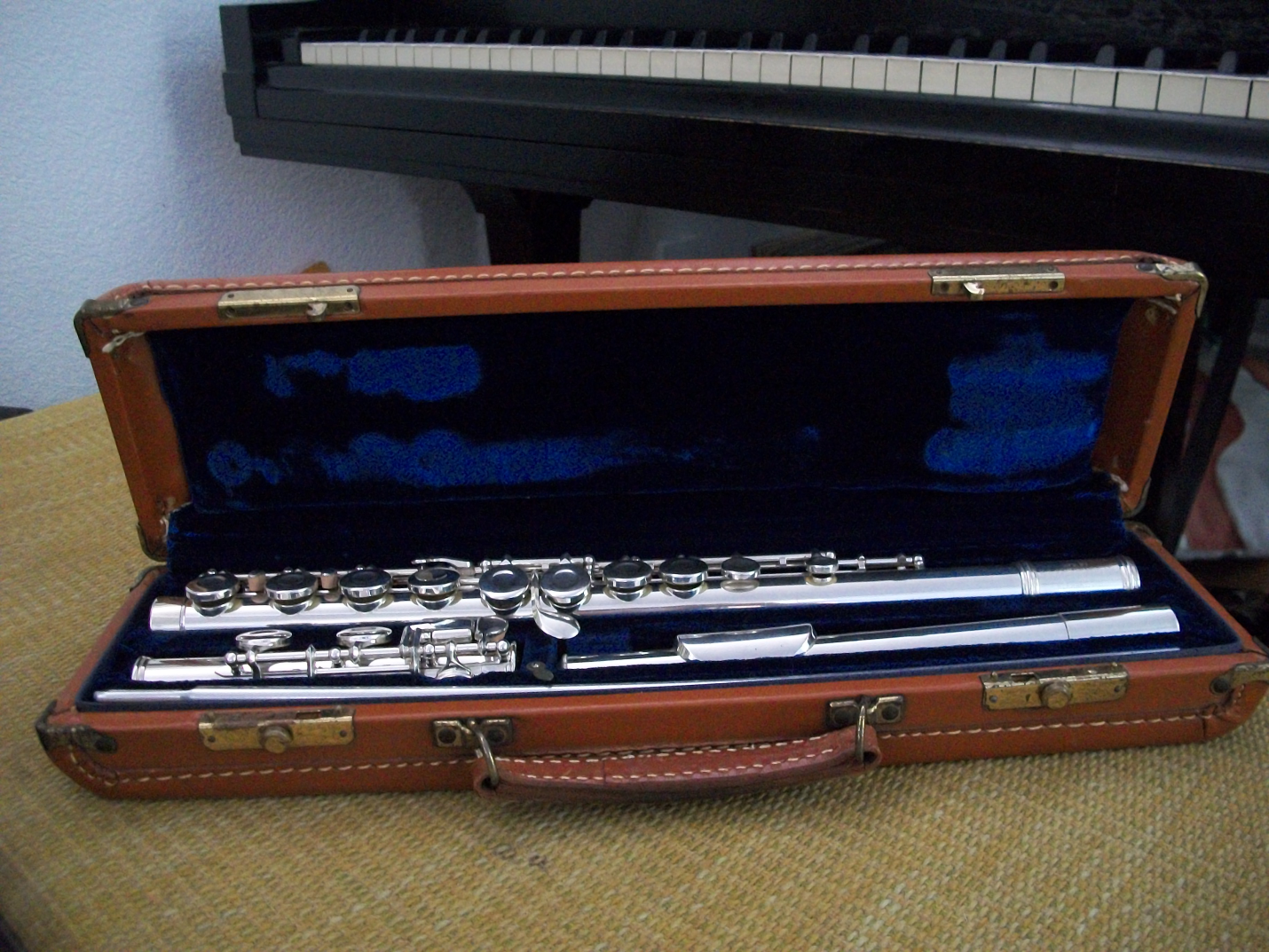 Gemeinhardt Flute  Equivalent of today’s 2sp model.  Just completely overhauled by John Gill at Got a Gig Music.$450.00Contact: Maki Kuper at maki.kuper@gmail.com or 756-7380Piccolo for Sale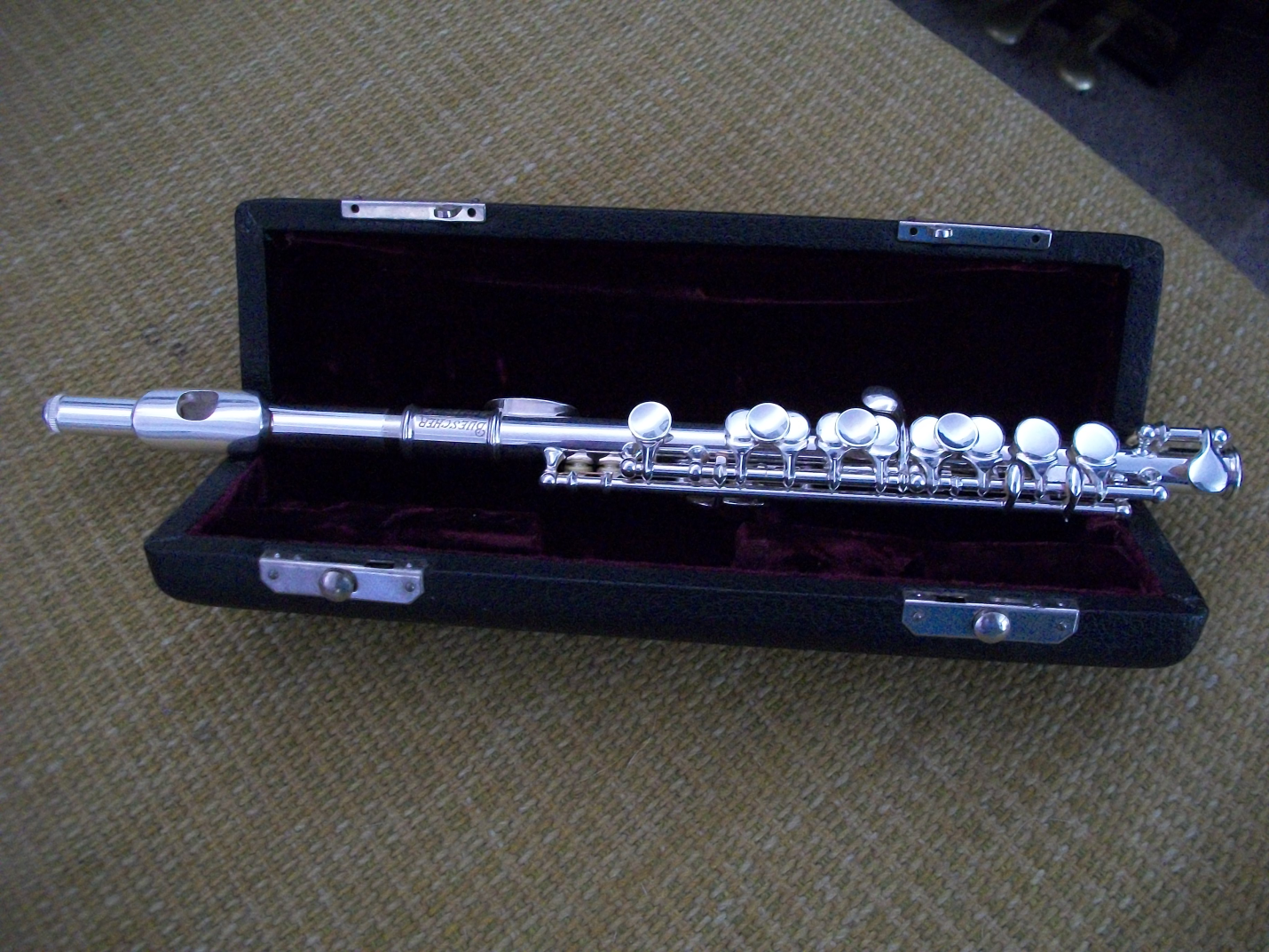 Buescher Piccolo made in Elkardt, Ind.Just completely overhauled by John Gill at Got a Gig Music.$400.00Contact: Maki Kuper at maki.kuper@gmail.com or 756-7380